 VOLUNTEERS NEEDED 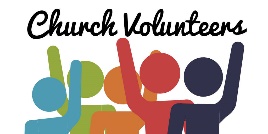 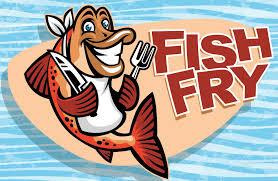 2020 Lenten Fish Fry Volunteer FormName: ________________________________________________________________________Any questions feel free to call Bridgett Bialota at 330-309-0407February28thMarch6thMarch13thMarch20thMarch27thApril3rdThursday Night Friday Early AfternoonFriday Serving Friday Clean UpDessert Baker 